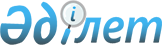 О внесении изменений в постановление Правительства Республики Казахстан от 31 июля 2013 года № 750 "Об утверждении Плана мероприятий по реализации Концепции по переходу Республики Казахстан к "зеленой экономике" на 2013 - 2020 годы"Постановление Правительства Республики Казахстан от 15 сентября 2015 года № 780      Правительство Республики Казахстан ПОСТАНОВЛЯЕТ:



      1. Внести в постановление Правительства Республики Казахстан от 31 июля 2013 года № 750 «Об утверждении Плана мероприятий по реализации Концепции по переходу Республики Казахстан к «зеленой экономике» на 2013 - 2020 годы» следующие изменения:



      в Плане мероприятий по реализации Концепции по переходу Республики Казахстан к «зеленой экономике» на 2013 - 2020 годы, утвержденном указанным постановлением:



      строки, порядковые номера 89, 90, 91 и 108, исключить.



      3. Настоящее постановление вводится в действие со дня его подписания.      Премьер-Министр

      Республики Казахстан                       К.Масимов
					© 2012. РГП на ПХВ «Институт законодательства и правовой информации Республики Казахстан» Министерства юстиции Республики Казахстан
				